«Οι Νύχτες των Παιχνιδιών και ο Καλικάντζαρος των Χριστουγέννων» στη Δημοτική Πινακοθήκη ΛαμίαςΟ Δήμος Λαμιέων σας προσκαλεί στην παρουσίαση του Χριστουγεννιάτικου βιβλίου της Λίλης Μπαρτσιώκα- Τσώνη με τίτλο «Οι Νύχτες των Παιχνιδιών και ο Καλικάντζαρος των Χριστουγέννων» που θα πραγματοποιηθεί την Κυριακή 20 Δεκεμβρίου 2015, στις 7.00 μμ, στην αίθουσα της Δημοτικής Πινακοθήκης Λαμίας «Αλέκος Κοντόπουλος», στην οδό Αινιάνων 6. Αποσπάσματα του βιβλίου θα διαβάσει η ίδια η συγγραφέας, ενώ ο σαξοφωνίστας Θανάσης Φυσέκης θα συνοδεύσει μουσικά την εκδήλωση.                                                                                                                              Από το Γραφείο Τύπου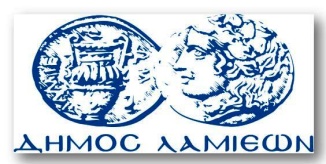         ΠΡΟΣ: ΜΜΕ                                                            ΔΗΜΟΣ ΛΑΜΙΕΩΝ                                                                     Γραφείου Τύπου                                                               & Επικοινωνίας                                                       Λαμία, 18/12/2015